MPX is the reflection of 35 years of technological advancement.  Combing two worlds, infrared and convectional heating system, its compact size can still be used for commercial grade applications as well as applications requiring limited space.  Heat from air and radiant energy resulting in the highest efficiency heater, the MPX.Improved Combustion SystemMPX equips larger radiation disk and improves combustion efficiency by 13% and is able to provide more heat further away compared to the Daystar. MPX is able provide more heat further away.Long Operational TimeThe MPX is able to operate continuously for over 15 hours with low speed combustion which enables it to operate all night without refueling.Quiet OperationEfficient burner allows it to operate quietly with a noise level of about 59dB even at high setting, still lower than typical forced-air heaters’ noise level at about 75dB or more.MPX (low) = 57.8dBMPX (high) = 59.4dBDaystar = 60dBKBE5L = 69dB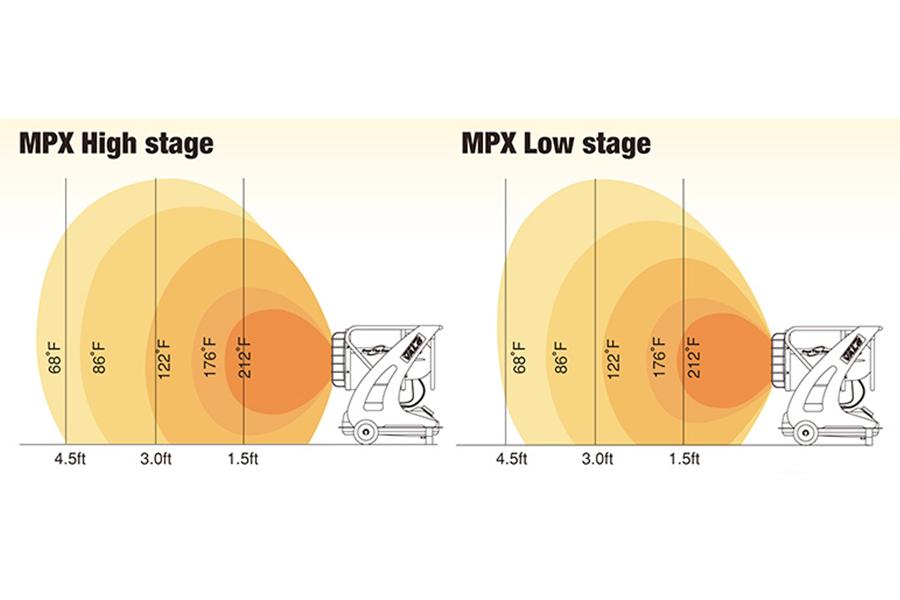 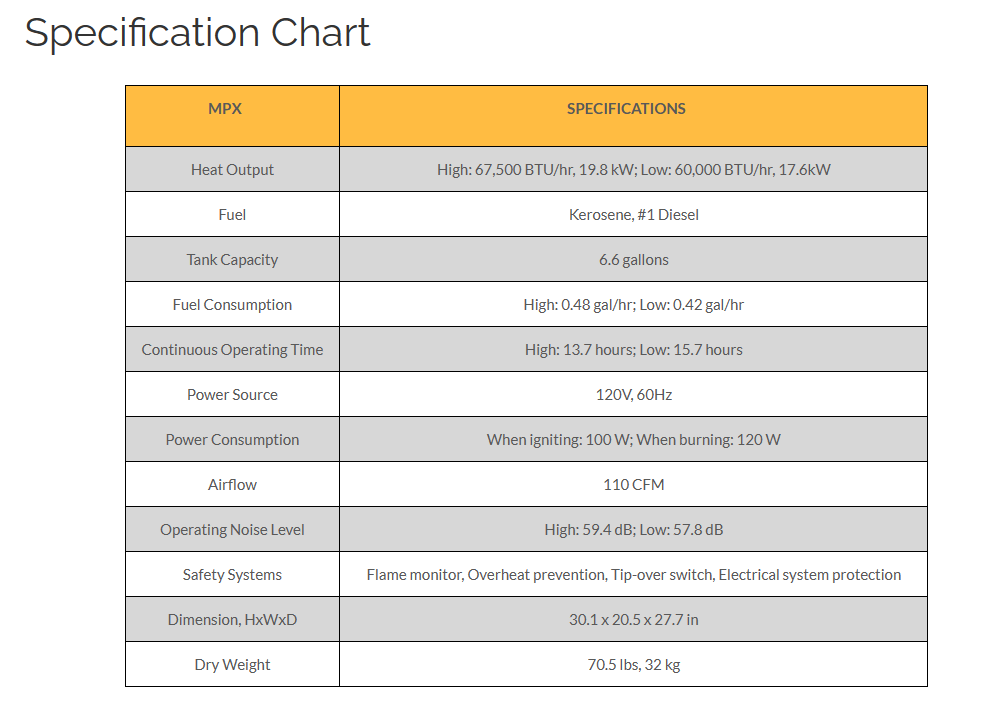 